PROGRAMA DE BOLSAS IBERO-AMERICANAS SANTANDER UNIVERSIDADES (EDIÇÃO 2016)FORMULÁRIO DE INSCRIÇÃOEDITAL DE 11/04/2016NÚMERO DE INSCRIÇÃO (PROCESSO):I – IDENTIFICAÇÃO DO ALUNO (DADOS INDISPENSÁVEIS):Nome Completo: .................................................................................Nº de Matrícula: .................................................................................Curso: .................................................................................................CPF: ....................................................................................................RG: ......................................................................................................Telefone Residencial: .........................................................................Telefone Celular: ................................................................................E-Mail: ...............................................................................................Endereço Residencial Completo, com CEP: .......................................................................................................................................................................................................................................................................................................................................................................II- CITE, POR ORDEM DE SUA PRIORIDADE, DUAS DAS UNIVERSIDADES CITADAS NO EDITAL:........................................................................................................................................................................................................................III- DOCUMENTAÇÃO NECESSÁRIA( ) Histórico Escolar da graduação atualizado (com autenticação eletrônica)( ) Cópia do CPF( ) Cópia do RG (Carteira de Identidade)( ) Comprovante de endereço residencial com CEPIV – JUSTIFICATIVAPor que você está interessado/a em participar do Programa de Bolsas Luso-Brasileiras Santander Universidades?................................................................................................................................................................................................................................................................................................................................................................................................................................................................................................................................................................................................................................................................................................................................................................................................................................................................................................................................................................................................................................................................................................................................................................................................................................................................................................................................................................................................................................................................................................................................................................................................................................................................................................................................................................................................................................................................................................................................................................................................................................................................................................................................................................................................................................................................Teresina (PI) ......./......./2016........................................................................................................................                                                Assinatura do Aluno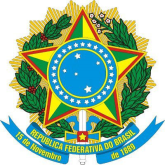 MINISTÉRIO DA EDUCAÇÃOUNIVERSIDADE FEDERAL DO PIAUÍAssessoria Internacional Campus Universitário Ministro Petrônio Portella, Bairro Ininga, Teresina, Piauí, Brasil; CEP: 64049-550 – Tel.: (86) 3215-5976.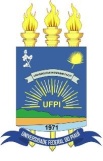 